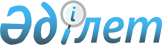 О внесении изменений в Решение Комиссии Таможенного союза от 20 мая 2010 г. № 260Решение Коллегии Евразийской экономической комиссии от 11 июля 2017 года № 84.
      В связи с подписанием Договора о Таможенном кодексе Евразийского экономического союза от 11 апреля 2017 года и в соответствии с пунктом 13, подпунктом 2 пункта 43 и пунктом 48 Положения о Евразийской экономической комиссии (приложение № 1 к Договору о Евразийском экономическом союзе от 29 мая 2014 года) Коллегия Евразийской экономической комиссии решила: 
      1. Внести в Решение Комиссии Таможенного союза от 20 мая 2010 г. № 260 "О формах таможенных документов" изменения согласно приложению. 
      2. Установить, что формы таможенных документов, утвержденные Решением Комиссии Таможенного союза от 20 мая 2010 г. № 260, бланки которых изготовлены до вступления настоящего Решения в силу, применяются наряду с формами таможенных документов, в которые внесены изменения в соответствии с настоящим Решением, до израсходования бланков старого образца, но не позднее 1 июля 2018 г. 
      3. Настоящее Решение вступает в силу по истечении 30 календарных дней с даты его официального опубликования, но не ранее даты вступления в силу Договора о Таможенном кодексе Евразийского экономического союза от 11 апреля 2017 года.  ИЗМЕНЕНИЯ, 
вносимые в Решение Комиссии Таможенного союза от 20 мая 2010 г. № 260 
      1. В преамбуле слова "статей 18, 53, 96, 109, 113, 115, 116, 117, 119, 144, 145, 221, 316, 355, 360 Таможенного кодекса таможенного союза" заменить словами "статей 23, 323, 327 – 330, 341, 379, 393 и 406 Таможенного кодекса Евразийского экономического союза". 
      2. В пункте 1:
      а) в абзаце пятом слово "(осмотра)" заменить словами "(таможенного осмотра)";
      б) в абзаце шестом слово "(осмотра)" заменить словами "(таможенного осмотра)", слова "таможенного союза" заменить словами "Евразийского экономического союза";
      в) в абзаце седьмом слова "о проведении" исключить;
      г) в абзаце девятом слова "и образцов" заменить словами "и (или) образцов товаров";
      д) в абзаце десятом слово "задержания" заменить словами "о задержании";
      е) абзац одиннадцатый признать утратившим силу.
      3. Утратил силу решением Коллегии Евразийской экономической комиссии от 17.04.2018 № 58 (вступает в силу по истечении 120 календарных дней с даты его официального опубликования).


      4. Пункт 3 признать утратившим силу.
      5. В форме акта об изменении, удалении, уничтожении или замене средств идентификации, утвержденной указанным Решением, слова "статьи 109 Таможенного кодекса Таможенного союза" заменить словами "статьи 341 Таможенного кодекса Евразийского экономического союза".
      6. В форме объяснения, утвержденной указанным Решением, слова "статьей 113 Таможенного кодекса Таможенного союза" заменить словами "статьей 323 Таможенного кодекса Евразийского экономического союза".
      7. В форме акта таможенного досмотра (осмотра), утвержденной указанным Решением:
      а) в наименовании и по тексту слово "(осмотра)" заменить словами "(таможенного осмотра)";
      б) слова "статьей 116 (115) Таможенного кодекса таможенного союза" заменить словами "статьей 328 (327) Таможенного кодекса Евразийского экономического союза", слова "пункта 5 ст. 116 Таможенного кодекса таможенного союза" заменить словами "пункта 7 статьи 328 Таможенного кодекса Евразийского экономического союза";
      в) по тексту слова "УНП/РНН (БИН, ИИН)/ИНН" заменить словами "УНН/УНП/БИН, или ИИН/ИНН, или ПИН/ИНН и КПП";
      г) после слов "указываются результаты" дополнить словом "таможенного";
      д) слова "Произведено взятие проб и образцов" заменить словами "Произведен отбор проб и (или) образцов товаров".
      8. В форме акта таможенного досмотра (осмотра) товаров, перемещаемых через таможенную границу таможенного союза физическими лицами для личного пользования в сопровождаемом багаже, утвержденной указанным Решением:
      а) в наименовании слово "(осмотра)" заменить словами "(таможенного осмотра)", слова "таможенного союза" заменить словами "Евразийского экономического союза";
      б) по тексту слово "(осмотр)" в соответствующем падеже заменить словами "(таможенный осмотр)" в соответствующем падеже;
      в) слова "(с применением ТСТК)" заменить словами "(с применением технических средств таможенного контроля:______________________)", слова "пункта 5 ст. 116 Таможенного кодекса таможенного союза" заменить словами "пункта 7 статьи 328 Таможенного кодекса Евразийского экономического союза", аббревиатуру "ЛНП" заменить словами "личная номерная печать";
      г) в форме дополнительного листа к указанному акту:
      в наименовании слово "(осмотра)" заменить словами "(таможенного осмотра)", слова "таможенного союза" заменить словами "Евразийского экономического союза";
      слово "(осмотра)" заменить словами "(таможенного осмотра)".
      9. В форме акта о проведении личного таможенного досмотра, утвержденной указанным Решением:
      а) в наименовании слова "о проведении" исключить;
      б) по тексту слова "личный досмотр" в соответствующем падеже заменить словами "личный таможенный досмотр" в соответствующем падеже;
      в) слова "статьей 117 Таможенного кодекса таможенного союза" заменить словами "статьей 329 Таможенного кодекса Евразийского экономического союза,", слова "таможенного союза" заменить словами "Евразийского экономического союза";
      г) после слов "технических средств" дополнить словами "таможенного контроля";
      д) слово "протоколу" заменить словом "акту".
      10. В форме акта таможенного осмотра помещений и территорий, утвержденной указанным Решением:
      а) слова "статьи 119 Таможенного кодекса таможенного союза" заменить словами "статьи 330 Таможенного кодекса Евразийского экономического союза";
      б) слово "(указания)" исключить;
      в) слова "(предписания, акта о назначении проверки) о проведении" заменить словами "(предписания) о проведении выездной", слова "ст. 101 Таможенного кодекса таможенного союза" заменить словами "статьей 346 Таможенного кодекса Евразийского экономического союза".
      11. В форме акта отбора проб и образцов, утвержденной указанным Решением:
      а) в наименовании слова "и образцов" заменить словами "и (или) образцов товаров";
      б) по тексту слова "пробы (образцы)" в соответствующем падеже заменить словами "пробы и (или) образцы товаров" в соответствующем падеже;
      в) в разделе I:
      после слов "или их представителей" дополнить словами ", представителя назначенного оператора почтовой связи (при отборе проб и (или) образцов товаров, перемещаемых в международных почтовых отправлениях)";
      слова "ст. 101 Таможенного кодекса таможенного союза" заменить словами "статьей 346 Таможенного кодекса Евразийского экономического союза", слова "статьей 144 Таможенного кодекса Таможенного союза" заменить словами "статьей 393 Таможенного кодекса Евразийского экономического союза", слово "предметов" заменить словом "объектов";
      г) в разделе II слова "проб (образцов) товаров" заменить словами "проб и (или) образцов товаров";
      д) в разделе IV слово "предметов" заменить словом "объектов", слово "скоропортящимися" заменить словами "подвергающимися быстрой порче", слово "скоропортящихся" заменить словами "товаров, подвергающихся быстрой порче, –";
      е) раздел V после слова "представителями," дополнить словами "представителем назначенного оператора почтовой связи (при отборе проб и (или) образцов товаров, перемещаемых в международных почтовых отправлениях),".
      12. В форме протокола задержания товаров и документов на них, утвержденной указанным Решением:
      а) в наименовании слово "задержания" заменить словами "о задержании";
      б) слова "Таможенного кодекса таможенного союза" заменить словами "Таможенного кодекса Евразийского экономического союза";
      в) в форме оборотной стороны указанного протокола:
      абзацы первый и второй изложить в следующей редакции:
      "Товары и документы на них, которые не являются предметами административных правонарушений или преступлений либо которые являются такими предметами, но не изъяты либо не арестованы в ходе проверки сообщения о преступлении, в ходе производства по уголовному делу или по делу об административном правонарушении (в ходе ведения административного процесса), в случаях, предусмотренных пунктами 4 и 5 статьи 12, пунктом 10 статьи 88, пунктом 5 статьи 98, пунктом 3 статьи 101, пунктом 3 статьи 113, пунктом 5 статьи 133, пунктом 5 статьи 139, пунктом 6 статьи 152, пунктами 5 и 6 статьи 161, пунктом 12 статьи 205, пунктами 3 и 4 статьи 207, пунктом 3 статьи 215, пунктом 4 статьи 240, пунктом 6 статьи 246, пунктом 5 статьи 258, пунктом 7 статьи 259, пунктами 5 и 12 статьи 264, пунктом 7 статьи 286 и пунктом 9 статьи 393 Таможенного кодекса Евразийского экономического союза, задерживаются таможенными органами. Для хранения задержанные товары размещаются на складах временного хранения или в иных местах, которые определяются таможенным органом и оборудованы для хранения таких товаров.
      Задержанные товары и документы на них хранятся таможенными органами в течение 30 календарных дней, а товары, подвергающиеся быстрой порче, – в течение 24 часов. Товары, задержанные таможенным органом в соответствии с пунктами 4 и 5 статьи 12 Таможенного кодекса Евразийского экономического союза, и документы на них хранятся таможенными органами в течение 3 календарных дней.";
      абзацы четвертый – шестой изложить в следующей редакции:
      "Возврат задержанных товаров и документов на них производится декларантам, а если таможенное декларирование товаров не осуществлялось, – собственникам товаров, а в случае, если собственник является иностранным лицом либо сведения о собственнике товаров у таможенного органа отсутствуют, – лицам, во владении которых товары находились на момент задержания, с учетом особенностей, установленных статьей 381 Таможенного кодекса Евразийского экономического союза.
      При необходимости совершения таможенных операций, связанных с таможенным декларированием товаров, по запросу лица, которое правомочно совершать такие таможенные операции, документы, задержанные вместе с товаром, возвращаются таможенным органом такому лицу до выпуска товаров.
      Товары, задержанные таможенными органами и не востребованные лицами, указанными в статье 381 Таможенного кодекса Евразийского экономического союза, в срок, предусмотренный пунктами 1 и 2 статьи 380 Таможенного кодекса Евразийского экономического союза, подлежат реализации, а в случаях, установленных пунктом 2 статьи 382 Таможенного кодекса Евразийского экономического союза, – использованию или уничтожению в соответствии с законодательством государства – члена Евразийского экономического союза, таможенным органом которого задержаны эти товары.";
      в абзацах седьмом и восьмом слова "таможенного союза" заменить словами "Евразийского экономического союза".
      13. В форме акта таможенного досмотра (таможенного осмотра) товаров, пересылаемых в международных почтовых отправлениях, утвержденной указанным Решением, слова "статьи 116 (115) Таможенного кодекса Таможенного союза" заменить словами "статьи 328 (327) Таможенного кодекса Евразийского экономического союза", слова "оператора почтовой связи" заменить словами "представителя назначенного оператора почтовой связи", слова "проб и образцов" заменить словами "проб и (или) образцов товаров".
      14. Утратил силу решением Коллегии Евразийской экономической комиссии от 17.04.2018 № 58 (вступает в силу по истечении 120 календарных дней с даты его официального опубликования).

      15. Утратил силу решением Коллегии Евразийской экономической комиссии от 17.04.2018 № 58 (вступает в силу по истечении 120 календарных дней с даты его официального опубликования).


					© 2012. РГП на ПХВ «Институт законодательства и правовой информации Республики Казахстан» Министерства юстиции Республики Казахстан
				
      Председатель Коллегии 
Евразийской экономической 
комиссии

Т. Саркисян 
ПРИЛОЖЕНИЕ 
к Решению Коллегии 
Евразийской экономической комиссии 
от 11 июля 2017 г. № 84 